Washington State Student Services Commission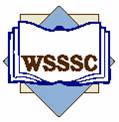 Summer 2017 MeetingTacoma Community CollegeJuly 10th – 12th AGENDAMonday, July 10, 2017:  Council Leadership Meeting (Pres & Past-Pres & Liaisons)
All meetings to be held in Nine 101/10910:00		Welcome & Introductions10:30		Review of Bylaws & Other Updates11:00		Council Support and Leadership12:15		Lunch (Provided)12:45		Equity Conversations: Reframing Workplan Goals2:00		Adjourn4:00		WSSSC Executive Meeting				TBD 6:00		WSSSC Dinner (No Host  //  All Welcome)		TBD 		Boathouse 19                  http://boathouse19restaurant.com/   9001 S. 19th St., TacomaReservations under TCCTuesday, July 11, 2017:  WSSSC General Meeting8:30		Breakfast (Provided) 					Nine 101/1099:00		Commission Welcome & Introductions			Nine 101/109Mary Chikwinya – Co-President & Vice President      for Student Services, TCC  9:15		Updates & Initial DiscussionsWACTC Liaison and Committee ReportsTreasurer’s ReportReport-out on state housing meetingReport-out on Council Leadership MeetingUpdate on forthcoming AG sessions on ConductUpdate on ctcLink (all matters)Key Updates: Committee/Workgroup/Taskforce/Council 10:45		Break11:00		Workplan Approach I – Committee Concept12:00		Lunch (Provided)1:00		Business MeetingMaxient Discussion – Statewide Contract?Reciprocity Revision (Vote)Academic Credit for Prior Learning ImplementationAccessibility Philosophy2:00		Workplan Approach II – Committee Formation	Nine 101/1092:15		Workplan Action – Committee  Development		Nine 101/109 & 1043:50		Break4:00		Workplan Summary – Committee Reports		Nine 101/1094:45		Pressing Matters / Agenda Additions6:30	Dinner (No Host) 					TBAWednesday, July 12, 2017:  Joint Commissions Meeting (CDEOs, IC, WSSSC) All meetings to be held in Nine 101/109 & 1048:00		Breakfast & Networking (Provided)			Nine 101/1098:30		Equity Session						Nine 101/109 & 104		Guest Facilitators: Rachel Griffin & Frank Tuitt11:00		Break11:15		Course Attribute Discussion with Carmen MacKenzie (Handout)12:00		Working Lunch (Provided): SBCTC Update & Report on Guided Pathways12:30		SAI Advisory Group Recommendations1:30		AdjournWashington State Student Services Commission2017-2018 Registration Form & Annual DuesWSSSC Member: 	  _________________________________________________________College:		  _________________________________________________________Dietary Needs:		  _________________________________________________________Meeting Accommodations: _________________________________________________________Please submit this form along with your annual WSSSC dues of $200 no later than 31 July 2017, made payable to “SBCTC” (you can include Quarterly WSSSC Meetings in the memo line) to:SBCTCStudent Services, c/o  Nanette AngelPO Box 42495Olympia, WA 98504-2495Summer Meeting ConfirmationPlease confirm attendance for the summer meeting via the Doodle calendar at:https://doodle.com/poll/fch6i74p4s8ztzktEnter your name and college and check all dates that you plan to attend. Monday is the council leadership meeting (not required for all). If you plan to attend remotely, please indicate this in the comments. 